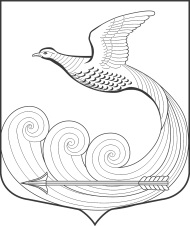 ГЛАВАМуниципального образования Кипенское сельское поселение Ломоносовского муниципального районаЛенинградской области                                                        РАСПОРЯЖЕНИЕ № 24д. Кипень                                                                                                    «04»  октября  2021г.
«О назначении  очередного заседания Совета депутатов МО Кипенское сельское поселение Ломоносовского муниципального района Ленинградской области» Назначить   очередное  заседание  Совета  депутатов МО  Кипенское сельское  поселение Ломоносовский муниципальный район Ленинградской области   на  14.10.2021 г. в 17. 00. Место проведения – зал заседаний расположенный на втором этаже административного здания  по адресу: 188515, Ленинградская область, Ломоносовский район, дер. Кипень, Ропшинское шоссе д. 5. Утвердить проект основных вопросов повестки дня и список приглашенных на очередное  заседание, согласно приложению;Персонально уведомить каждого депутата Совета депутатов о дате, времени, месте предстоящего заседания и проекте повестки дня по средствам телефонной связи, либо письменно под роспись.  Настоящее распоряжение  направить в местную администрацию и разместить на  официальном сайте в сети «Интернет» по адресу: кипенское.рфПредседатель Совета депутатов МОКипенское сельское поселение:                                                                  Кюне М.В.ПРОЕКТПриложение к Распоряжению Главы МО Кипенское сельское поселениеОт  04.10.2021 г. № 24ПОВЕСТКА ДНЯочередного заседания Совета депутатов МО Кипенское СПдер. Кипень                                                                                                                  14.10.2021г.Об утверждении Положения о муниципальном жилищном контроле на территории  МО Кипенское сельское поселение Ломоносовский муниципальный район Ленинградской области докладчик: глава МО –   Кюне М.В.содокладчик: председатель комиссии по  вопросам ЖКХ совета депутатов – Безгришная Л.В. Об утверждении Положения о муниципальном контроле за исполнением единой теплоснабжающей организацией обязательств по строительству, реконструкции и (или) модернизации объектов теплоснабжения на территории МО Кипенское сельское поселение муниципального образования Ломоносовский муниципальный район Ленинградской докладчик: глава МО –   Кюне М.В.                содокладчик: председатель председатель комиссии по  вопросам ЖКХ совета               депутатов МО – Безгришная Л.В.Об утверждении Положения о муниципальном контроле в сфере благоустройства на территории МО Кипенское сельское поселение муниципального образования Ломоносовский муниципальный район Ленинградской области докладчик: глава МО –   Кюне М.В.содокладчик: председатель председатель комиссии по  вопросам ЖКХ совета               депутатов МО – Безгришная Л.В.Об утверждении Положения о муниципальном контроле на автомобильном транспорте и в дорожном хозяйстве на территории МО Кипенское сельское поселение муниципального образования Ломоносовский муниципальный район Ленинградской области                докладчик: глава МО –   Кюне М.В.содокладчик: председатель председатель комиссии по  вопросам ЖКХ совета               депутатов МО – Безгришная Л.В.Об утверждении Положения о муниципальном контроле в области охраны и использования особо охраняемых природных территорий на территории МО Кипенское сельское поселение муниципального образования Ломоносовский муниципальный район Ленинградской областидокладчик: глава МО –   Кюне М.В.содокладчик: председатель председатель комиссии по   законности и правопорядка совета               депутатов МО – Мутин А.Н.Об утверждении Положения о муниципальном лесном контроле на территории МО Кипенское сельское поселение муниципального образования Ломоносовский муниципальный район Ленинградской областидокладчик: глава МО –   Кюне М.В.содокладчик: председатель председатель комиссии по   законности и правопорядка совета               депутатов МО – Мутин А.Н.Об утверждении Положения о муниципальном  земельном контроле на территории МО Кипенское сельское поселение муниципального образования Ломоносовский муниципальный район Ленинградской областидокладчик: глава МО –   Кюне М.В.содокладчик: председатель председатель комиссии по   законности и правопорядка совета               депутатов МО – Мутин А.Н.Разное (вопросы местного значения)                                      СПИСОК ПРИГЛАШЕННЫХ:                    - гл. бухгалтер –  Николаева И.А.                    -  зам. главы администрации МО – Александрова Ю.В.                    -  юрист – Ломако Ю.С.                    - представители прокуратуры – Смольянина Н.Ю.                    - специалист по земельным вопросам - Киселева И.Н.Председатель Совета депутатовМО Кипенское сельское поселение                                                               М.В. Кюне                                                                                                                      